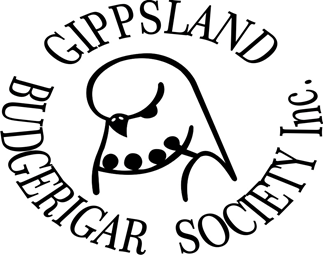 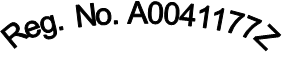 Gippsland   Budgerigar   
Society   IncClub Venue:   The Gippsland Club holds their monthly meetings at:Yarragon Church HallRolo StYarragon.
        Meeting Time:   The Club meets on the 2nd Monday of the month. 
        Club Veterinarian:   Robertson and Bradey Vet Clinic, Warragul.Club Venue:   The Gippsland Club holds their monthly meetings at:Yarragon Church HallRolo StYarragon.
        Meeting Time:   The Club meets on the 2nd Monday of the month. 
        Club Veterinarian:   Robertson and Bradey Vet Clinic, Warragul.Club Venue:   The Gippsland Club holds their monthly meetings at:Yarragon Church HallRolo StYarragon.
        Meeting Time:   The Club meets on the 2nd Monday of the month. 
        Club Veterinarian:   Robertson and Bradey Vet Clinic, Warragul.    President: Allan Hill    Phone: 0438 746 213    Email: allanhill46@gmail.com    Secretary: Brian Lemon    Phone: 0417 304 491    Email: jaylem@cdsi.net.au